ふじ山プロモーションビデオコンテスト！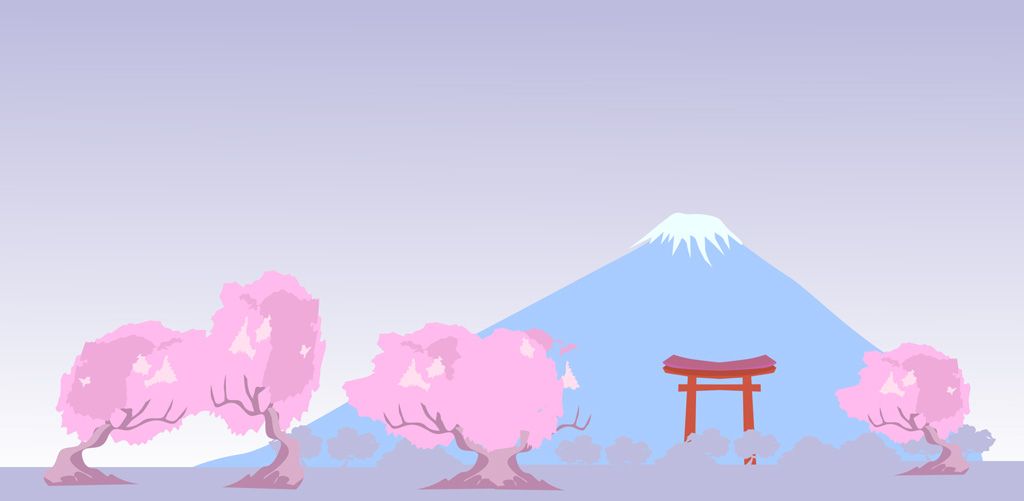 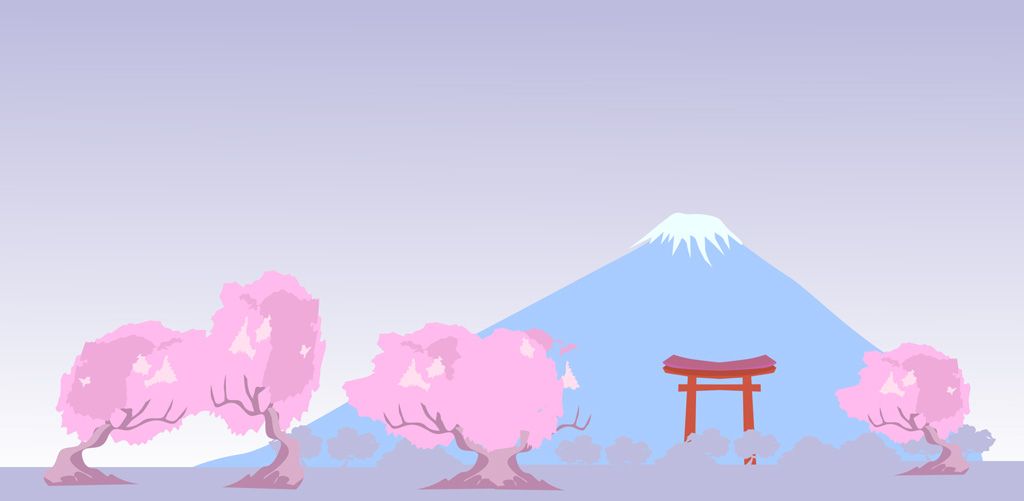 Presentation Criteria                      DescriptionStudent AssessmentTeacher  AssessmentPreparationOral presentationPronunciation and accuracy(How accurately you pronounce the words)Oral presentationFluency(How smoothly you say the sentences)Oral presentationTone and pace (Clear loud voice and how well paced)Oral presentationPresentation (How confident you are with eye contact)Oral presentationMemorisation  (Whether you memorized your speech)Visual presentationSupporting props (How well you prepared with visual aids eg. props, postsr, photos etc)                                                  Total : 